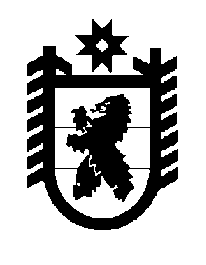 Российская Федерация Республика Карелия    ПРАВИТЕЛЬСТВО РЕСПУБЛИКИ КАРЕЛИЯПОСТАНОВЛЕНИЕот 28 декабря 2012 года № 420-Пг. Петрозаводск О внесении изменений в постановление ПравительстваРеспублики Карелия от 5 февраля 2008 года № 24-ППравительство Республики Карелия п о с т а н о в л я е т:1. Пункт 2.1 Целей и условий предоставления субсидий юридическим лицам (за исключением субсидий государственным (муниципальным) учреждениям), индивидуальным предпринимателям, физическим лицам – производителям товаров, работ, услуг из бюджета Республики Карелия, утвержденных постановлением Правительства Республики Карелия                  от 5 февраля 2008 года № 24-П «О предоставлении субсидий юридическим лицам (за исключением субсидий государственным (муниципальным) учреждениям), индивидуальным предпринимателям, физическим лицам – производителям товаров, работ, услуг из бюджета Республики Карелия» (Собрание законодательства Республики Карелия, 2008, № 2, ст. 162; № 7,           ст. 945; № 8, ст. 1019; № 11, ст. 1384; № 12, ст. 1571; 2009, № 1, ст. 56, 61;           № 4, ст. 362, 370; № 7, ст.821; № 8, ст. 890; № 10, ст. 1149; № 11, ст.1302;            № 12, ст. 1460; 2010, № 2, ст. 114, 137; № 6, ст. 697; № 12, ст. 1719; 2011, № 3, ст. 310; № 7, ст. 1065; № 10, ст. 1651; № 11, ст. 1843, 1847; № 12,            ст. 2047, 2061, 2073, 2084, 2089, 2091; 2012, № 2, ст. 268; № 3, ст. 445; № 4, ст. 637, 645; № 6, ст. 1153; Карелия, 2012, 27 ноября), изложить в следующей редакции:«2.1. Субсидии предоставляются при условии отсутствия у юридического лица, индивидуального предпринимателя – производителя товаров, работ, услуг неисполненной обязанности по уплате налогов и сборов (в том числе по налогу на доходы физических лиц) в бюджет Республики Карелия по состоянию на дату направления обращения о предоставлении субсидии.».2. Настоящее постановление распространяется на правоотношения, возникшие с 1 января 2013 года.            Глава Республики  Карелия                                                               А.П. Худилайнен